اسامی تیم اجرایی همایش بین المللی پرورش ماهی در قفس(13 تیر ماه 1397 – تهران)اسامی تیم اجرایی همایش بین المللی پرورش ماهی در قفس(13 تیر ماه 1397 – تهران)اسامی تیم اجرایی همایش بین المللی پرورش ماهی در قفس(13 تیر ماه 1397 – تهران)اسامی تیم اجرایی همایش بین المللی پرورش ماهی در قفس(13 تیر ماه 1397 – تهران)اسامی تیم اجرایی همایش بین المللی پرورش ماهی در قفس(13 تیر ماه 1397 – تهران)اسامی تیم اجرایی همایش بین المللی پرورش ماهی در قفس(13 تیر ماه 1397 – تهران)اسامی تیم اجرایی همایش بین المللی پرورش ماهی در قفس(13 تیر ماه 1397 – تهران)ایمیلشماره تماسمقطع تحصیلیرشته تحصیلینام و نام خانوادگیعکسردیفAzin4azari@yahoo.com091213604468دکتریشیلاتآذری  آذینm.afsharinia@gmail.com09124974789ارشدشیلاتافشارینیا  مجید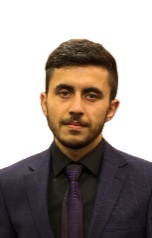 fatemehjafari39 @ymail.com09122332574کارشناسیگیاهشناسیجعفری  فاطمه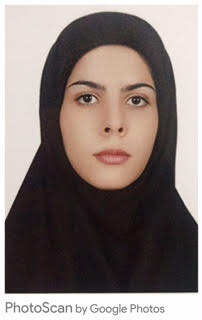 zeinabcheraghi1372@gmail.com09128105922ارشدشیلاتچراغی زینبjavadrahmani1410@gmail.com09302133588ارشدمکانیکرحمانی  جوادemad.ras2020@gmail.com09120232785کارشناسیشیلاترستنده  امیرعماد09127339305دکتریشیلاترشمئی  مایده09123165385ارشدشیلاترضی  نیلوفرj.arabzadeh@yahoo.com09121082477دکتریمعماریعربزاده  جاناfarahnaksahar22@yahoo.com09127784403دکتریشیلاتفرحناک رودسری  سحر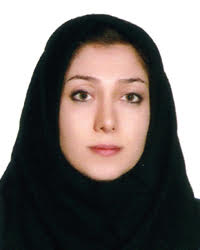 A_farshforoush@yahoo.com09141049189دکتریمهندسی دریافرشفروش ایمانی  امیرfarhadi219@yahoo.com09117900814دکتریشیلاتفرهادی  اردوان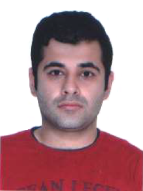 mansore.kakavand2222@gmail.com09127339305دکتریشیلاتکاکاوند  منصورهKasra.lotfi1995@yahoo.com09128078539ارشدشیلاتلطفی  کسریmobinimehrnaz67@gmail.com09126107264ارشدشیلاتمبینی  مهرناز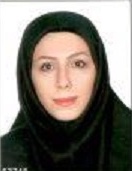 Milad.moghadam2014@gmail.com09126464851دکتریشیلاتمحمدی مقدم  میلادFateme.moshayedi@yahoo.com09399344077دکتریشیلاتمشیدی  فاطمه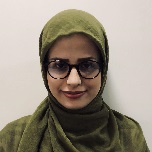 mahdad.mahdabi@gmail.com09125509406دکتریشیلاتمهدابی  مهداد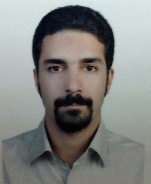 Norouzi.ramtin@gmail.com09339984898ارشدعمراننوروزی  رامتینm_tin_ra@yahoo.com09124356864ارشدشیلاتهوشنگی  رامتین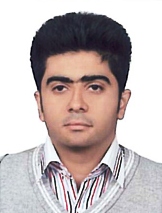 